                                        FCCLA Secretary’s Record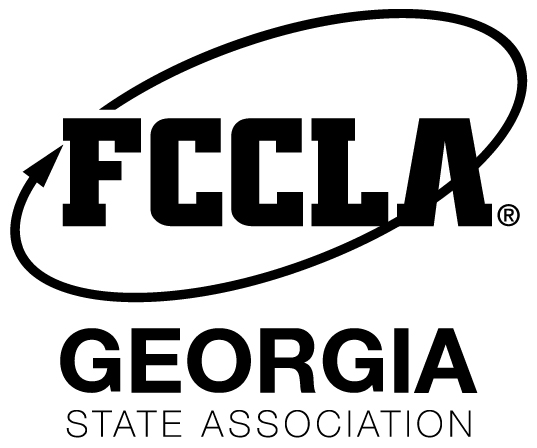 Chapter Name_________________________________________ Presiding Officer__________________# of members present_______ Date____________ Time ________ Place__________________________Opening Ceremony:  □YES   □NO                        Quorum Present: □YES   □NO                        Minutes of the previous meeting were read: □YES   □NO                        Approved: □YES   □NO                        Corrections: □YES   □NO          Notes:_______________________________________________________Treasurer’s Report: □YES   □NO   Attached □  Filed for audit □  Balance on Hand: ___________________Committee ReportsWritten Reports Attached: □YES   □NO                        Unfinished BusinessNew BusinessMeeting adjourned at:_____________________ Submitted by:__________________________________Closing Ceremony: □YES   □NO                                Position held: __________________________________                                   REPORTS, MOTIONS, ETC.